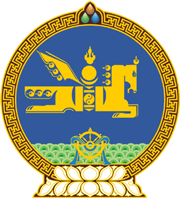 МОНГОЛ УЛСЫН ХУУЛЬ2021 оны 11 сарын 12 өдөр                                                                  Төрийн ордон, Улаанбаатар хот   Зөрчил шалган шийдвэрлэх ТУХАЙ   ХУУЛЬД ӨӨРЧЛӨЛТ ОРУУЛАХ ТУХАЙ1 дүгээр зүйл.Зөрчил шалган шийдвэрлэх тухай хуулийн 1.8 дугаар зүйлийн 6.10, 6.11 дэх заалтыг доор дурдсанаар өөрчлөн найруулсугай: 1/1.8 дугаар зүйлийн 6 дахь хэсгийн 6.10 дахь заалт: “6.10.мэргэжлийн хяналтын улсын байцаагч Зөрчлийн тухай хуулийн 5.11 дүгээр зүйлийн 1.4, 1.5, 1.6, 1.7, 1.8, 1.9, 2.1, 2.2 дахь заалт, 3, 4, 5, 6 дахь хэсэг, 5.12 дугаар зүйл, 5.13 дугаар зүйлийн 1, 3 дахь хэсэг, 5.15, 6.1, 6.2 дугаар зүйл, 6.3 дугаар зүйлийн 1 дэх хэсэг, 2.3, 2.4, 2.5 дахь заалт, 3, 4 дэх хэсэг, 6.4 дүгээр зүйлийн 1.2, 2.1, 2.2, 2.3, 2.4, 2.5, 2.6, 2.7, 2.9 дэх заалт, 3 дахь хэсэг, 6.5 дугаар зүйлийн 1, 2, 3, 4, 5, 6, 7, 8, 11, 12, 13, 14, 15, 16 дахь хэсэг, 6.6 дугаар зүйлийн 1, 3, 4, 5, 6, 7, 8, 9, 10, 11, 12 дахь хэсэг, 6.7 дугаар зүйлийн 1, 2, 3, 4, 5, 6, 7, 8 дахь хэсэг, 9.1, 9.2, 9.4 дэх заалт, 6.8, 6.9 дүгээр зүйл, 6.10 дугаар зүйлийн 1, 2, 3, 4, 6 дахь хэсэг, 6.11, 6.12 дугаар зүйл, 6.13 дугаар зүйлийн 1 дэх хэсэг, 6.14 дүгээр зүйлийн 2, 3, 4, 5, 7 дахь хэсэг, 6.15 дугаар зүйл, 6.16 дугаар зүйлийн 1, 2, 4 дэх хэсэг, 6.17 дугаар зүйлийн 1, 2, 3, 4, 5, 7, 8, 9 дэх хэсэг, 6.18 дугаар зүйлийн 5, 6 дахь хэсэг, 6.19 дүгээр зүйл, 6.20 дугаар зүйлийн 1.2, 1.3 дахь заалт, 6.24 дүгээр зүйл, 6.25 дугаар зүйлийн 1, 2 дахь хэсэг, 6.26 дугаар зүйлийн 2 дахь хэсэг, 7.1, 7.2, 7.4, 7.6, 7.7, 7.8, 7.9, 7.10, 7.11, 7.12, 7.13 дугаар зүйл, 7.14 дүгээр зүйлийн 1 дэх хэсэг, 2.2, 2.3, 2.4, 2.5, 3.1, 3.3 дахь заалт, 7.15 дугаар зүйл, 7.16 дугаар зүйлийн 1, 2 дахь хэсэг, 7.17, 8.1, 8.2, 9.1, 9.2, 9.3 дугаар зүйл, 9.4 дүгээр зүйлийн 2, 3, 4 дэх хэсэг, 9.5, 9.6 дугаар зүйл, 9.7 дугаар зүйлийн 1.1, 1.2, 1.3 дахь заалт, 2, 3, 4, 5, 6, 7, 8, 9, 10, 11, 12, 13, 14 дэх хэсэг, 9.9 дүгээр зүйл, 9.10 дугаар зүйлийн 2.2, 2.3 дахь заалт, 3 дахь хэсэг, 9.11, 9.12, 10.2 дугаар зүйл, 10.3 дугаар зүйлийн 1.2, 1.3, 1.4, 1.5 дахь заалт, 10.4, 10.12, 10.13, 10.14, 10.15, 10.16, 10.17, 10.19, 10.22, 10.24, 10.25, 10.27, 11.2 дугаар зүйл, 11.25 дугаар зүйлийн 1 дэх хэсэг, 12.1, 12.2, 12.3, 12.4, 12.5, 12.6, 12.7, 12.8, 12.9, 12.10, 12.11, 12.12, 13.1, 13.2 дугаар зүйл, 13.4 дүгээр зүйлийн 1, 2, 3, 4, 5, 7 дахь хэсэг, 13.5, 13.7, 13.9, 14.1, 14.2, 14.3, 14.4, 14.5, 14.6, 14.11 дүгээр зүйл, 15.2 дугаар зүйлийн 1 дэх хэсэг, 15.22 дугаар зүйлийн 3 дахь хэсэг, 16.4 дүгээр зүйл, 17.1 дүгээр зүйлийн 14, 15, 17, 20 дахь хэсэгт заасан зөрчил;”2/1.8 дугаар зүйлийн 6 дахь хэсгийн 6.11 дэх заалт:“6.11.гаалийн улсын байцаагч Зөрчлийн тухай хуулийн 5.6 дугаар зүйлийн 7, 9, 10 дахь хэсэг, 5.11 дүгээр зүйлийн 1.1, 1.2, 1.3 дахь заалт, 5.12 дугаар зүйлийн 2.1 дэх заалт, 4 дэх хэсэг, 6.1 дүгээр зүйлийн 27 дахь хэсэг, 6.3 дугаар зүйлийн 2.1, 2.2 дахь заалт, 6.4 дүгээр зүйлийн 1.1, 2.8 дахь заалт, 6.5 дугаар зүйлийн 9, 10 дахь хэсэг, 6.6 дугаар зүйлийн 2 дахь хэсэг, 7.2 дахь заалт, 6.7 дугаар зүйлийн 9.3 дахь заалт, 6.10 дугаар зүйлийн 5 дахь хэсэг, 6.12 дугаар зүйлийн 1 дэх хэсэг, 6.13 дугаар зүйлийн 2 дахь хэсэг, 6.14 дүгээр зүйлийн 1, 6 дахь хэсэг, 6.15 дугаар зүйлийн 10 дахь хэсэг, 6.16 дугаар зүйлийн 3 дахь хэсэг, 6.17 дугаар зүйлийн 6 дахь хэсэг, 6.18 дугаар зүйлийн 2 дахь хэсэг, 6.23 дугаар зүйл, 6.25 дугаар зүйлийн 3, 4 дэх хэсэг, 7.3 дугаар зүйл, 7.4 дүгээр зүйлийн 1 дэх хэсэг, 7.13 дугаар зүйлийн 16.5 дахь заалт, 7.14 дүгээр зүйлийн 2.1, 3.2 дахь заалт, 8.3 дугаар зүйлийн 2 дахь хэсэг, 9.7 дугаар зүйлийн 1.4 дэх заалт, 10.3 дугаар зүйлийн 1.1 дэх заалт, 10.24 дүгээр зүйлийн 4 дэх хэсэг, 11.21, 11.22 дугаар зүйл, 11.24 дүгээр зүйлийн 1.1, 1.4, 1.5, 1.6 дахь заалт, 11.29 дүгээр зүйлийн 22 дахь хэсэг, 13.2 дугаар зүйлийн 1.2 дахь заалт, 13.4 дүгээр зүйлийн 6 дахь хэсэг, 15.2 дугаар зүйл, 16.1 дүгээр зүйлийн 2, 3 дахь хэсэг, 16.4 дүгээр зүйлд заасан зөрчил;”2 дугаар зүйл.Энэ хуулийг 2022 оны 01 дүгээр сарын 01-ний өдрөөс эхлэн дагаж мөрдөнө.		МОНГОЛ УЛСЫН 		ИХ ХУРЛЫН ДАРГА 				Г.ЗАНДАНШАТАР